2024 SPONSORSHIP PACKAGES
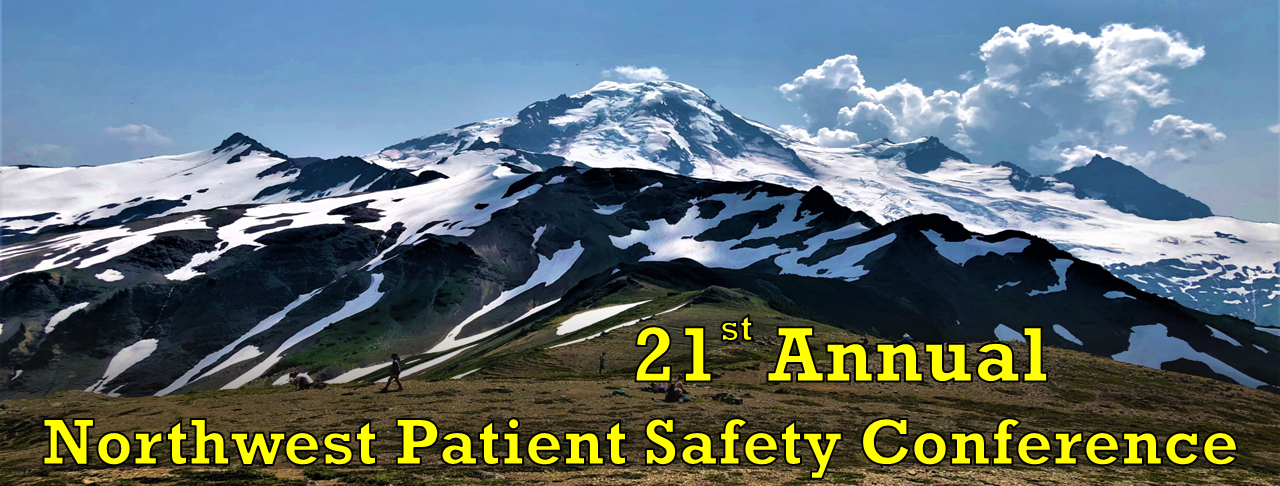 OCTOBER 15 & 16, 2024, Virtual Half DaysWe are pleased to invite interested sponsors to support our 21st annual conference. 
The Northwest Patient Safety Conference is an annual event that brings together healthcare leaders, advocates, and patients concerned with the critical topic of patient safety. This year’s virtual conference, ½ days on October 15 & 16, continues our partnerships with the Oregon Patient Safety Commission and Health Quality BC. Program information can be found on the WPSC website. Consider being a part of the biggest patient safety event in the Pacific Northwest! Regional Partners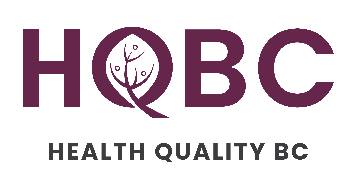 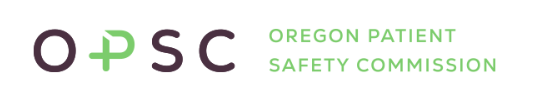 THIS YEAR’S PACKAGES OFFER SEVERAL LEVELS FROM WHICH TO CHOOSE All sponsors will be recognized on the Washington Patient Safety Coalition website and marketing materials with sponsor logos linking to an external website. Platinum, Gold, Silver and Bronze sponsors have access to a dedicated page on the conference website which can include images, videos, links, etc. In addition to those benefits, each sponsorship level provides unique benefits, visibility, and marketing options.Platinum Sponsor - $10,000 (1 Available - designation as Presenting sponsor)Platinum sponsorship will be considered a “presenting sponsor” of the conference and therefore will be listed on conference materials directly after the conference name Ex: “The 20th Annual Northwest Patient Safety Conference Presented by:….”Recognition as Platinum Sponsor in all promotional material:Lead position on all key marketing materialsLead logo position in all sponsor listsLogo listed as presenting sponsor on the event registration websiteConference platform visibility: Prominent logo placement on conference pages.Dedicated sponsor page on the conference websiteAll conference announcements during the event will include your organization’s logoYou will introduce the October 17th opening Keynote SpeakerFifteen (15) free registrations to the conference, a $1,125 value.Detailed attendee roster provided to sponsor prior to the event date‘Sponsor spotlight’ feature and designation as Presenting Sponsor in Friday Five newsletter (1700 weekly recipients) and social media platformsPresenting Sponsor Designation and Logo placement on all material in perpetuityLogo placement in email reminder to attendees the week prior to the conference and post-conference survey email
Gold Sponsor(s)  $7,500 (3 available)Recognition as Gold Sponsor in all promotional material:Prominent position on all key marketing materialsProminent logo placement in all sponsor listsHalf-page ad space in agendaLogo listed as gold sponsor on the event registration websiteConference platform visibility: Prominent logo placement on conference pages.Dedicated sponsor page on the conference websiteIntroduction of Plenary Speaker (3 available) with your organization’s logo on the session webpage and a one-minute recorded pre-roll before the plenary speaker’s presentation startsTen (10) free registrations to the conference, a $750 value.Detailed attendee roster provided to sponsor prior to the event date‘Sponsor spotlight’ feature in Friday Five newsletter (1700 weekly recipients) and social media platformsSilver Sponsor(s) $5,000Recognition as Silver Sponsor in all conference material:Logo placement in all sponsor listsLogo listed as silver sponsor on the event registration websiteConference platform visibility: Prominent logo placement on conference pages.Dedicated sponsor page on the conference websiteIntroduction of breakout room sessions with your organization’s logo on the session webpage and a one-minute recorded pre-roll before the breakout session begins.Seven (7 free registrations to the conference, a $525 valueDetailed attendee roster provided to sponsor prior to the event date‘Sponsor spotlight’ feature in Friday Five newsletter (1700 weekly recipients) and social media platformsBronze Sponsor(s)  $2,500Recognition as Bronze Sponsor in conference material:Logo placement in all sponsor listsLogo listed as bronze sponsor on the event registration websiteThree (3) free registrations to the conference, a $225 valueConference platform visibility: Prominent logo placement on conference pages.Dedicated sponsor page on the conference websiteDetailed attendee roster provided to sponsor prior to the event dateLogo in ‘Bronze Sponsor spotlight’ feature in Friday Five newsletter (1700 weekly recipients)Detailed attendee roster provided to sponsor prior to the event dateSupporter(s) of Patient Safety   $1,500Recognition as Supporter of Patient Safety in conference materialsConference platform visibility: Logo placement on conference pages.Two (2) free registrations to the conference, a $150 value*Newsletters go out every other Friday. Number of e-mail blasts will be dependent upon timing of sponsorship agreement. 2024 SPONSORSHIP PACKAGESOrganization Information:Note: Please complete this section with information as it should appear on promotional materials:Full Organization Name:	Website:	Address: 		 Logo attached      Organization description attached     Will send by: 
Your logo will be displayed on conference webpages with an embedded link to, please select below a dedicated conference page with content of your choosing (Platinum, Gold, Silver and Bronze levels only)      an external link of your choice, please include link (available to all levels).Contact Information:Lead Contact Name: Title: Email: 	Phone Number:	
Sponsor Level (Choose All That Apply): Gold Sponsor ($7,500)		 Supporter of Patient Safety ($1,500) Silver Sponsor ($5,000)		 Other Amount $_________ Bronze Sponsor ($2,500)Payment Options: Check enclosed for $                   Please invoice us for $                   Sending a check for arrival by: 
 Please email this form to: 	 Steve Levyslevy@qualityhealth.orgAnd/or mail with check to: 
ATTN: Washington Patient Safety Coalition
705 2nd Ave, Suite 410Seattle, WA 98104